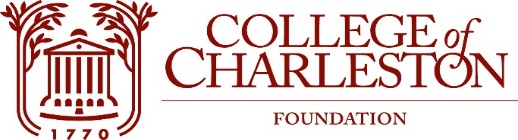 Agenda Foundation Board Development CommitteeNovember 10, 2020
10:00 amhttps://cofc.zoom.us/j/93771689866?pwd=RzcrZ2wrODg4ZGxYeGFsMitYY2ZiUT09
Meeting ID: 937 7168 9866Password: @63r5V4dPhone Number: 1.646.558.8656The mission of the College of Charleston Foundation is to promote programs of education, research, student development, and faculty development for the exclusive benefit of the College of Charleston.COMMITTEE MEMBERSTina Cundari ‘96 Chair	Michelle A. Cooper ’95, Vice ChairEric Cox ’93                                                                                     Scott Cracraft ’83			
Neil Draisin’65Craig EneyRobbie Freeman ‘78Fleetwood HassellReba HugeJean Johnson			Laura RiccardelliKeith SaulsBOARD CHAIRMAN:  Peggy Boykin,’81, EXECUTIVE DIRECTOR: Chris Tobin, Executive Vice President of Institutional Advancement & Executive Director, College of Charleston FoundationSTAFF: Cathy Mahon,’80, Vice President Development, Laurie Soenen, Executive Director of Annual Giving Programs, Parent Advisory CouncilAgenda: Welcome, Call for Quorum & FOIA				Tina Cundari Approval of Minutes					Tina Cundari Q1FY21Results/Highlights					Cathy MahonVI. 	       FY21 Fundraising Forward 					Cathy MahonPriorities/Opportunities					Tina CundariUnrestricted Endowment                                   		Tina Cundari & Chris TobinCofC Day						Laurie SoenenIA Partnerships						Tina Cundari					       VI.        Action Items & Adjournment                                                  Tina Cundari	